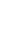 Máster en Tecnologías de TelecomunicaciónTrabajo Fin de Máster<<Título del Trabajo Fin de Máster>>Autor: 	<<Nombre del alumno/a>>Tutor(es): 	<<Nombre del tutor1>>	 	<<Nombre del tutor 2>>Fecha: 	<<Mes y Año>>Máster en Tecnologías de TelecomunicaciónTrabajo Fin de Máster<<Título del Trabajo Fin de Máster>>HOJA DE FIRMASAlumno/a: 	<<Nombre del alumno/a>> 		Fdo.:Tutor/a: 		<<Nombre del tutor/a 1>>		Fdo.:Tutor/a: 		<<Nombre del tutor/a 2>> 		Fdo.:Fecha: <<Mes y Año>>Máster en Tecnologías de TelecomunicaciónTrabajo Fin de Máster<<Título del Trabajo Fin de Máster>>HOJA DE EVALUACIÓNCalificación: Presidente	<<Nombre del Presidente>>		Fdo.:Secretario	<<Nombre del Secretario>>		Fdo.:Vocal		<<Nombre del Vocal>>		Fdo.:Fecha: <<Mes y Año>>